DANI OTVORENIH VRATA UDRUGE OSIT KRAPINA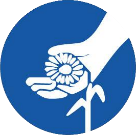 pod pokroviteljstvom Ministarstva za demografiju, obitelj, mlade i socijalnu politikuPROGRAM1.DAN 29.01.2020.10:00 – 10:15	Otvorenje i pozdravne riječi			Ljiljana Mužar, predsjednica Udruge osoba s intelektualnim teškoćama Krapina10:15 – 11:00	Priredba članova Udruge osoba s intelektualnim teškoćama Krapina11:00 – 13:00	Predavanje, informiranje i savjetovanje o mogućnostima ostvarivanja prava iz sustava socijalne skrbi	Marija Hrupački, Centar za socijalnu skrb Krapina13:00	Zakuska uz druženje2.DAN 30.01.2020.09:00 – 11:00	Keramička radionica			Una Kokir Zajec, voditeljica11:00 – 11:15	Pauza11:15 – 13:15	Radionica šivanja			Una Kokir Zajec, voditeljica13:15 – 14:00	Zakuska14:00 – 15:00	Radionica izrade nakita			Una Kokir Zajec, voditeljica15:00 – 15:15	Pauza15:15 – 16:15	Decoupage tehnika			Una Kokir Zajec, voditeljica3.DAN 31.01.2020.12:00 – 15:00	Likovna radionica			Danica Posavec, voditeljica15:00 – 15:15	Pauza15:15 – 17:15	Radionica komunikacijskih vještina volontera u radu s osobama s intelektualnim teškoćama (namijenjeno potencijalnim volonterima)	Brankica Čavužić, voditeljicaMjesto provedbe: Đurmanec 141A, prostor Udruge osoba s intelektualnim teškoćama KrapinaRadujemo se Vašem dolasku!